 Skizzen zum Unterrichtsfach Landeskunde für die 9. Klassenstufeim Rahmen der bilingualen Bildung für Deutsch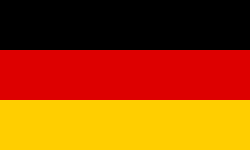 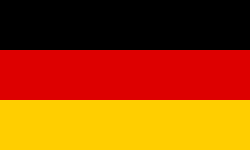 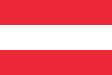 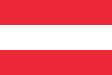 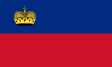 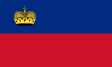 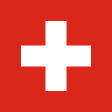 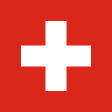 erarbeitet und zusammengestellt vonLászló Horváth2021/2022Zalaegerszeg1. Die Geographie Deutschlandshttps://www.youtube.com/watch?v=g7x9iur6kPg&t=156sWo liegt Deutschland? Deutschland liegt in Mitteleuropa. Es hat 9 Nachbarstaaten. Damit ist das Land mit meisten Nachbarstaaten in Europa. Das sind Dänemark (im Norden), Polen, Tschechien (im Osten), Österreich, die Schweiz (im Süden), Frankreich, Luxemburg, Belgien und die Niederlande (im Westen).Großlandschaften in DeutschlandDeutschland hat sehr vielfältige Landschaften. Gruppen einteilen lässt sich das Land in vier Großlandschaften: - das Norddeutsche Tiefland (im Norden)- die Mittelgebirge (in der Mitte)- das Alpenvorland (im Süden)- und die Alpen (an der österreichisch-deutschen Grenze)Physische LandkarteAuf einer physischen Landkarte, wie dieser hier sieht man, wie die Erdoberfläche einer Gegend beschaffen ist. - Gebirge erkennst du an der braunen Farbe. Je dunkel das Braun, umso höher ist das Gebirge. - Gelb bedeutet, dass die Landschaft hier schon nicht mehr so flach ist, z.B. bei einem niedrigeren Mittelgebirge (oder bei Hügellandschaften).- Grün bedeutet, dass die Landschaft flach ist. Das ist so im Norddeutschen Tiefland. Hier ist das Land flach oder nur leicht hügelig. Es gibt Heiden, Moore und ganze Seenlandschaften wie z.B. die Mecklenburgische Seenplatte.- Die Mittelgebirgsschwelle trennt den Norden vom Süden des Landes. Hier gibt es viele Mittelgebirge. Das bedeutet, dass die Berge hier zwischen 500 und 1500m hoch sind. Der Harz, das Erzgebirge, die Eifel oder der Schwarzwald sind einige dieser Mittelgebirge. - Im Süden erheben sich nach dem Alpenvorland die Alpen. Deutschland hat an diesen hohen Bergen aber nur einen kleinen Anteil. in den Alpen liegt Deutschlands höchster Berg, die Zugspitze. Sie ist 2962 m hoch. Gebirge in DeutschlandDie Alpen ganz im Süden sind Deutschlands einziges Hochgebirge, wie gesagt mit nur einem kleinen Teil, der überhaupt in Deutschland liegt, den Bayerischen Alpen. Deutschland hat aber sehr viele Mittelgebirge. Ihre Höhe über dem Meeresspiegel beträgt zwischen  500 und 1500m. Es gibt in Deutschland mehr als 30 Mittelgebirge. - Die nördlichsten Mittelgebirge sind der Harz und der Teutoburger Wald (Rothaargebirge)- Im Westen liegen Westerwald, Taunus, Eifel und Hunsrück (Hier befinden sich noch der Pfälzer Wald, und der Odenwald). - In der Mitte findet man die Rhön (und den Vogelsberg.)- Im Osten sind Thüringer Wald, Erzgebirge und Fichtelgebirge (und noch der Frankenwald). - Im Südwesten liegt der Schwarzwald mit dem höchsten Berg eines deutschen Mittelgebirges, dem Feldberg. Er ist 1493m hoch. - Östlich vom Schwarzwald liegt die Schwäbische Alb. (Östlich davon liegt die Fränkische Alb)- An der Grenze zu Tschechien liegt der Bayerische Wald. (Hier erstreckt sich noch der Oberpfälzerwald,) Inseln in DeutschlandZu Deutschland gehören eine Reihe von Inseln. In der Nordsee liegen die Ostfriesischen Inseln sowie die Nordfriesischen Inseln. - Zu den Ostfriesischen Inseln gehören von Ost nach West: Wangerooge, Spiekeroog, Langeoog, Baltrum, Nordeney, Juist und Borkum. Ihre Reihenfolge kann man sich übrigens mit einem Spruch merken. Der geht so: Welcher Seemann liegt bei Nacht im Bett? Die Anfangsbuchstaben stehen jeweils für eine Insel. - Zu den Nordfriesischen Inseln gehören: Sylt, Föhr, Amrum und Pellworm. Außerdem gehören noch mehrere Halligen dazu. Das sind kleine niedrig liegende Inseln, die bei Sturmfluten oft überschwemmt werden. Die Häuser liegen darum auf kleinen Hügeln, den Warften. - In der Nordsee liegt auch Helgoland. Sie ist die am weitesten vom Festland entfernt bewohnte Insel Deutschlands. - An der Nordsee steigt und fällt das Wasser regelmäßig. Das nennt man die Gezeiten. Bei Flut steigt das Wasser, bei Ebbe fällt es. Das lässt sich besonders gut im Wattenmeer beobachten. Die Landschaft, die bei Niedrigwasser frei vom Wasser liegt, nennt man auch Watt. - Auch in der Ostsee liegen Inseln. Die größten sind Fehmarn, Poel, Hiddensee, Rügen und Usedom. Deutschlands größte Insel ist Rügen. - Weiter Inseln liegen in Seen. Die bekanntesten sind die Inseln im Bodensee: Reichenau, Mainau und Lindau. Sowie die Herreninsel, die sich im Chiemsee befindet. Flüsse in DeutschlandViele Flüsse fließen durch Deutschland. - Der längste Fluss ist der Rhein. Er fließt im Westen von Deutschland. Er kommt aus der Schweiz, fließt dann 865 durch Deutschland bzw. an der Grenze entlang, um dann in die Niederlande zu entwinden, wo er in die Nordsee fließt. Der Rhein fließt also von Süden nach Norden. Das machen auch die Weser und die Elbe, die beide auch in die Nordsee münden. (Die Ems fließt auch in die Nordsee. Die größten Nebenflüsse des Rheins sind die Mosel, der Main und der Neckar.)- In die Ostsee fließt die Oder, die den Grenzfluss zu Polen bildet. - Im Süden von Deutschland fließt die Donau. Sie entspringt in Deutschland und fließt dann Richtung Osten nach Österreich. Sie fließt durch insgesamt 10 Länder, ehe sie ins Schwarze Meer mündet. (Die wichtigsten Nebenflüsse der Donau in Deutschland sind der Lech, die Isar, der Inn.) - Es gibt in Deutschland rund 900 Flüsse ab einer Länge von 10km. Zählt man die noch kürzeren auch mit, werden es sogar noch viel mehr. Seen in DeutschlandAuch Seen gibt es in Deutschland zahlreiche. - Die größten von ihnen findet man einerseits im Süden, im Alpenvorland, andererseits im Norden, in der holsteinischen Schweiz und in Mecklenburg. - Der größte See ist der Bodensee. Er gehört aber auch zu Österreich und der Schweiz. - Der größte ganz in Deutschland liegende See ist die Müritz. Sie gehört zur Mecklenburgischen Seenplatte. - Der Chiemsee ist nach diesen beiden der drittgrößte See Deutschlands. Er liegt im Alpenvorland. WörterverzeichnisWo liegt Deutschland? r Nachbarstaat, -en	szomszédos államGroßlandschaften in Deutschlande Großlandschaft,-en	nagytájein/teilen, -te, h. ge-t	beosztsich lassen +Infintiv	-ható, -hetős Tiefland	alfölds Mittelgebirge	középhegységs Alpenvorland	előalpok, alpokaljaPhysische Landkartephysische Landkarte        földrajzi/domborzati térképe Erdoberfläche	földfelszíne Gegend	táj, vidékbeschaffen  	jellemző, jellegűerkennen, erkannte, h. erkannt A/an+D		felismer vmit vmirőls Gebirge,-	hegysége Farbe,-n	színdunkel	sötéte Landschaft,-en	tájflach	sík, laposhügelig	dombose Heide,-n		hangás pusztas Moor,-e		lápe Seenlandschaft,-	tóvidéke Seenplatte,-n	tóvidék e Mittelgebirgsschwelle 	középhegységet                                              elválasztó küszöb/lépcsőtrennen, -te, h. ge-t	elválasztsich erheben, erhob s., h. s. erhoben	kiemelkedikr Anteil,-e	rész, arányGebirge in Deutschlands Hochgebirge,-	magashegységr Meeresspiegel,-	tengerszintbetragen (er beträgt), betrugh. betragen	kitesze Grenze,-n	határInseln in Deutschlandeine Reihe von +D	egy sore Reihenfolge,-n	sorrendsowie	csakúgy, szinténübrigens	egyébkéntsich merken, -te s., h. s. ge-t	megjegyezr Spruch,-¨e	mondás, mondókar Anfangsbuchstabe,-n	kezdőbetűjeweils	mindig, mindenkore Hallig,-en                 sziget, amelyet a dagály 	eláraszte Warft,-en  kiemelkedés, amelyet a dagály nem 	áraszt elr Hügel,-	dombe Sturmflut,-en	vihardagály, áradásüberschwemmen, -te, h. –t	elárasztbewohnt	lakottsteigen, stieg, i. gestiegen	emelkedikfallen, (er fällt), fiel, i. gefallen  esikregelmäßig	rendszeresene Gezeiten (Pl.)	árapálye Flut,-en	dagálye Ebbe,-n	apálys Wattenmeer	Watt-tengerbeobachten, -te, h.-t	megfigyels Watt	árapálysíkságs Niedrigwasser	alacsony vízállásFlüsse in Deutschlandentschwinden, entschwand, i. entschwunden	eltűnikmünden, -te, i./h. ge-t	torkollikr Nebenfluss,-¨e	mellékfolyór Grenzfluss,-¨e	határfolyóbilden, -te, h. ge-t	képezehe + Nebensatz	mielőtte Länge	hosszúságSeen in Deutschlandzahlreich	számoseinerseits	egyrésztandererseits	másrésztÜbungen zur Lektion1. Wo liegt Deutschland? Kannst du die 9 Nachbarländer Deutschlands auf der Karte platzieren? https://learningapps.org/view50510 Quizspiel - Kahoot!2. Großlandschaften in DeutschlandVerbinde die Namen der Großlandschaften mit den Fotos!https://learningapps.org/view62008073. Gebirge DeutschlandsKlicke auf die einzelnen Gebirge und ordne die korrekten Namen zu!https://learningapps.org/107864 Quizspiel - Kahoot!4. Flüsse DeutschlandsKlicke auf die einzelnen Flüsse und ordne die korrekten Namen zu!https://learningapps.org/8933393 Quizspiel - Kahoot!Stumme Karten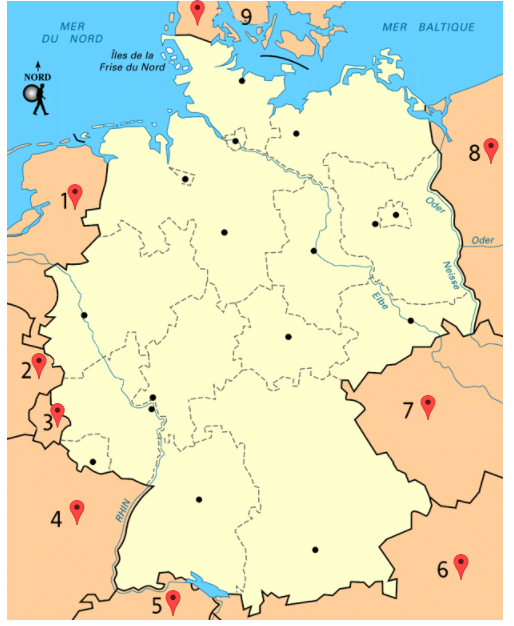 1. Nachbarländer Deutschlands1……………………………………………………………...2. …………………………………………………………….3. …………………………………………………………….4. …………………………………………………………….5. …………………………………………………………….6. …………………………………………………………….7. …………………………………………………………….8. …………………………………………………………….9. …………………………………………………………….Quelle: https://learningapps.org/view50510 	Quelle: https://www.mein-lernen.at/geographie/deutschland-karte-fluesse-bestimmen-test 2. Gebirge Deutschlands			3. Flüsse Deutschlands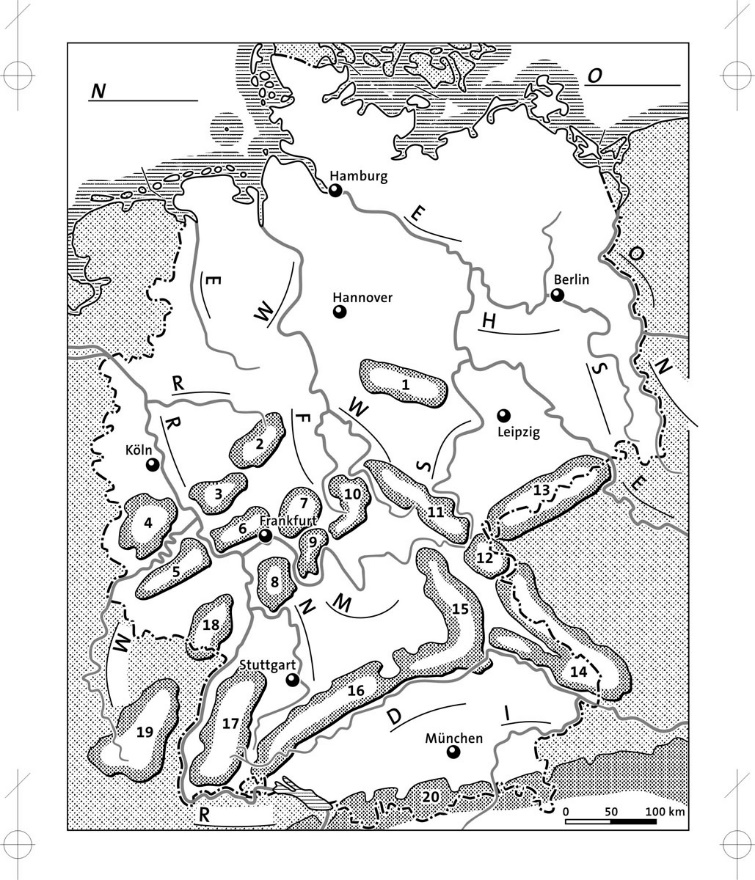 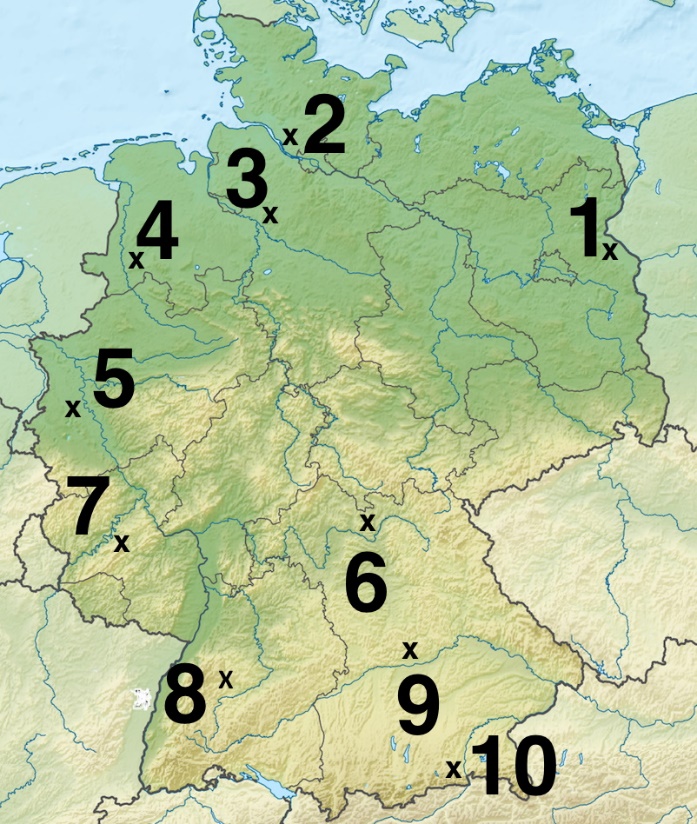 Quelle: https://www2.klett.de/sixcms/media.php/229/pe23825b002_02.jpg 1……………………………..	11……………………………….	1……………………………………….2……………………………..	12……………………………….	2……………………………………….3……………………………..	13……………………………….	3……………………………………….4……………………………..	14……………………………….	4……………………………………….5……………………………..	15……………………………….	5……………………………………….6……………………………...	16……………………………….	6…………………………………….....7………………………………17………………………………    7………………………………………8………………………………18. ……………………………..	8………………………………………9………………………………19. ……………………………..	9………………………………………10…………………………….	20. ……………………………..	10. …………………………………….4. Die Inseln Deutschlands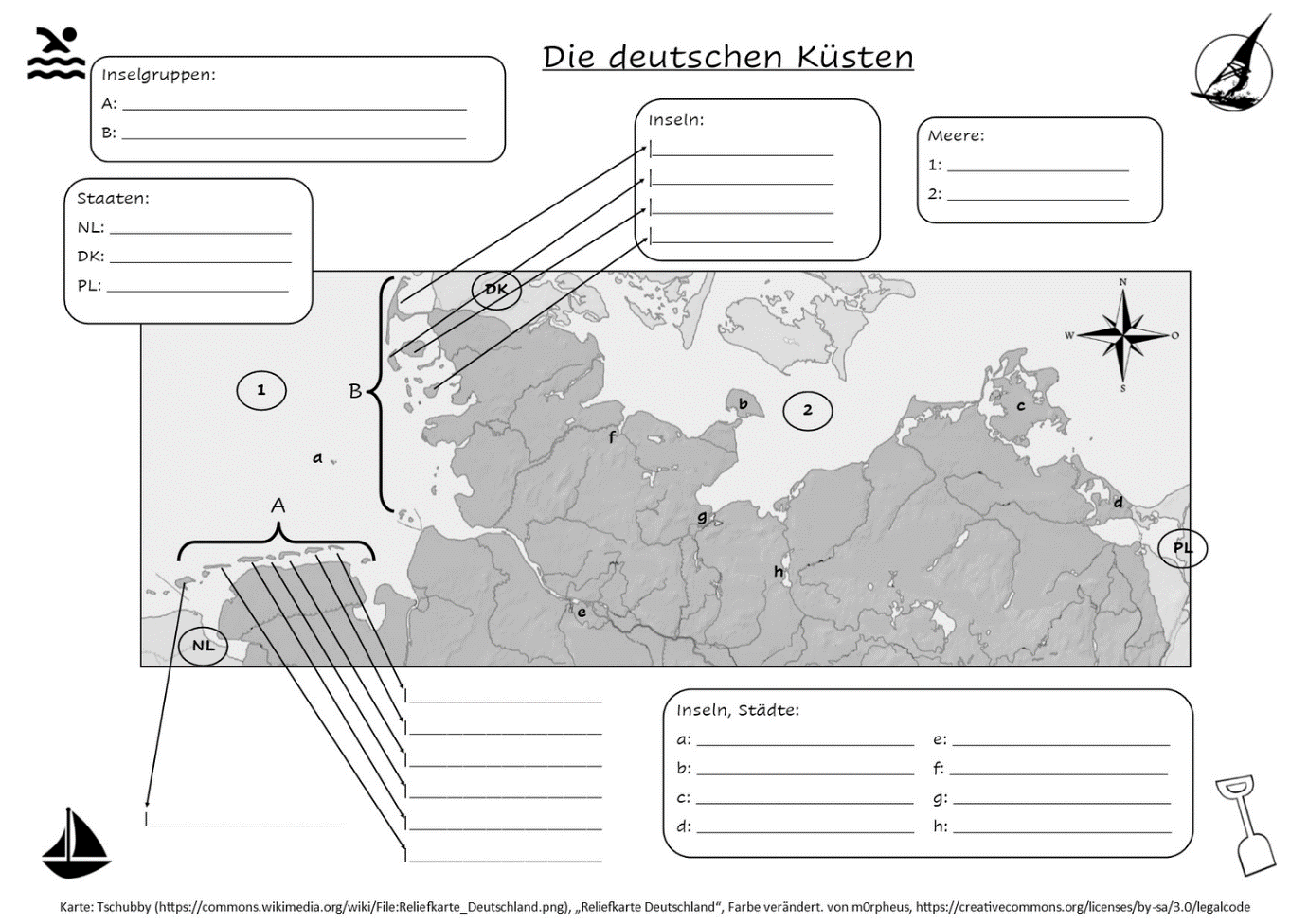 Quelle: https://www.pinterest.de/pin/540150549080611845/ 